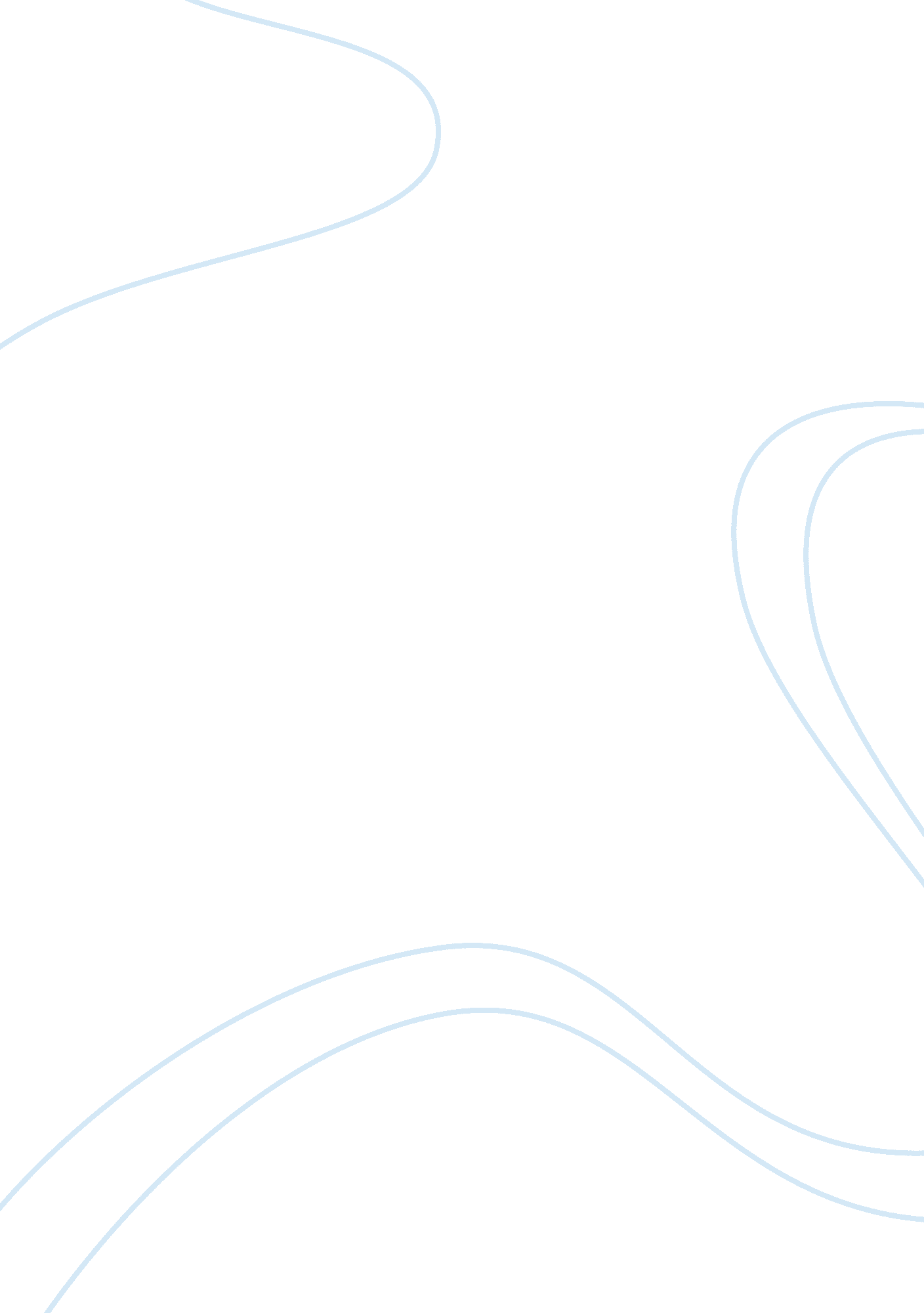 The contribution of frederick law olmsted and calvert vaux to landscape architect...Design, Architecture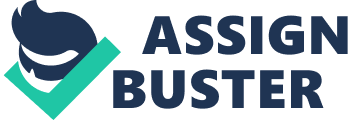 Both Frederick Law and Calvert Vaux are actively take parting in Landscape Architectural undertakings in the 19 th century. Calvert Vaux was a immature Architect in the twelvemonth 1857. He collaborated with Frederick Law in the Central Park competition. Apart from landscape undertakings Vaux besides committed himself as an designer planing assorted houses that harmonises with nature. Frederick Law Olmsted being known as the “ Founder of American Landscape Architecture every bit good as a well-known park designer” by the National Park Service. Frederick Law Olmsted started the being a Landscape Architecture after experimenting and seeking out many different calling Fieldss. From a correspondent, societal observer and husbandman. He had many involvements in his early life. In landscape architecture, Olmsted combined his ideas and involvements in rural life and conditions and ideas of independent glorification to make a new signifier of civiltechnologythat non merely focuses on its map but every bit good as beauty. The Urbanization Olmsted seen on the route with its involvement in rural jobs shortly make him wanted to work as a Landscape Architect. As he was touring about in Britain in the 1850s, he visited England’s Birkenhead Park, which was an of import and a accelerator in embarking into the landscape calling way. In the twelvemonth 1858, the metropolis commissioners selected, out of the entire thirty-tree designs being submitted in the competition for the new park ( Central Park ) the one chosen “ Greensward, ” which was the coaction work of Frederick Law and Calvert Vaux. Central Park is the acknowledgment of this design through its important characteristics. It was besides one of the earliest illustrations of a park that is being referred as a well balance work of landscape architecture, every bit good as the first in any state to suggest broad loosen uping evidences which have the beauty of minimalist natural scenery as it met the qualities of complete enclosure by a tightly built metropolis. Central Park was a great success where both he and Vaux are able to closely towards each other. The usage of hills, trees and curve paseos created a signifier of tranquility and farness from the metropolis. Both Olmsted and Vaux besides formed a company and designed major Parkss in Brooklyn, Buffalo and more. Apart from the formed company, Olmsted besides founded his ain personal house in the 1883 which led him to travel his place to overhaul Boston and created “ Fairsted” known as the world’s first professional office for the Landscape Design. Vaux and Olmsted so started a long partnership with each other where they form the landscape thoughts of the place that should be played in the life of metropoliss. But single inputs by each of them has ever been ill-defined. Some besides argued that Vaux must be taking in the undertaking as he is more experience in landscape architecture as compared to Olmsted, therefore there is no ground to misbelief Vaux’s design. Soon subsequently, the park’s governments had decided to do Olmsted the Head Architect with Vaux as an helper. Although Olmsted had a batch of enduring in the ulterior old ages in order to foreground Vaux of import function towards the design every bit good as the development of the Parkss, Vaux had ever felt that he did non had the celebrity that he should have. Apart from the Central park undertaking, Olmsted and Vaux besides collaborated in 1865 after theCivil Waron what many referred as their most successful design The Brooklyn’s Prospect Park. Not merely that they besides designed several other Brooklyn Parkss which includes the Carroll Park in Carroll Gardens, Washington Park and the Parade Ground and Tompkins Square. Olmsted and Vaux besides created a new signifier of tract that is able to work out the job of inefficiency of Brooklyn’s Grid Street system. These landscaped pavings are used to link assorted different vicinities to different Parkss all around the queen’s boundary line. Olmsted crafted assorted illustrations of designs which the Position of Landscape Architecture is able to heighten the quality of life in America. These include big urban Parkss being devoted to the contact and engagement of the scenery and designed to defy and equilibrate out the bogusness of the metropolis and the emphasis ofmodern life. One of the most of import conveyances were the Private carriages a smooth route reserved for them that is able to link Parkss and spread the advantages of public green infinite around the metropolis. Olmsted and Vaux designed the park to be able to make ways and way for the walkers and passenger cars to bask and look up to the park without holding to rag each other. The design of the roads is considered extremist as it allows vehicular entree to drive through the park without being divided from the park’s experience. It provides an array of public installations for the occupants and scenic saving safeguarding countries of extraordinary landscape beauty from devastation every bit good as commercial utilizations. Garden / landscape design could better both consciousness every bit good as the self-reflections of residents. With an increasing figure in alfresco flats, it encourages out-of-door activities where the garden infinite is a specified preparation land for the citizens populating around it. Governmental edifices would hold been more efficient and do understand the importance of planning. Olmsted’s design attack showed the complexness of his perceptual experience and even paid attending to the slightest inside informations for a occupant in harmonising green-space. Olmsted understands the concluding behind his landscape work which is capable of impacting the emotions of others. This was rather noticeable throughout his park designs, where he designed the pavings of the scenery such that the visitants would be saturated. Able to see the healing action of the landscape as what Olmsted would depict it as “ Unconscious” procedure. In order to accomplish this result, he overpowered all the elements of the design in doing the land-art contacts more elusive. Olmsted ever wanted to believe in front of the current tendencies and actions and being able to deduce his designs based on the of import rules of human psychologicalscience. In item, he cross referenced from the analysis of earlier British Sophist of tough-minded landscape and their attending towards the particular qualities of composing and attractive scenery. The kernel of agricultural landscape was the English cervid park, making an emotion of an hypertrophied infinite and its finely inflected land and smooth, a cropped lawn. He was able to gain that this manner is known as his particular expression to bring around the bad effects of an modern life. The “ Picturesque” manner was being used in deep and worn out terrain, and followed by seting with a thick bed of different land screens, bushs and etc. This finally will ensue in a idea of charitableness, outpouring and secretiveness. His utmost experience of this consequence was on the Isthmus of Panama as he was go throughing through a journey to California. Where both signifiers includes the qualities of infinitude, and the deficit of remarkable objects for a item geographic expedition. As Olmsted defined it, the term “ scenery” is ne'er applied to vision of any field that is seen as consecutive forward. Hence it should hold a degree of complexness in its forms and visuals closer towards the oculus, unimportant inside informations when looked farther off. These characters were of import for the unknown gesture of the scenery in head. They were besides an of import component to his design as practicing benchmarks for keen apprehension. The criterion of elegance that includes a mixture, complexness and a all right series of surfaces, colorss and tones were of import to Olmsted creative and cultivating intent. Although the site that Olmsted favoured needs a at least a rainfall in order to accomplish its result, he understood that bulk of the United States does hold a different conditions. Following that he sets out to develop a distinguishable landscape technique for the South, while in the West it requires a water-conserving technique. He applied the techniques of this attack with six undertakings in the San Francisco Bay and Colorado. During Olmsted calling, he and his house completed out over 500 commissioned undertakings. Which includes 100 Parkss and diversion countries, with over 200 private estates every bit good as legion residential undertakings and campus design for a smattering ofacademicestablishments. Olmsted himself is a originative interior decorator, even though he had problem with showing his thoughts in words. With about six thousand letters were still about till this yearss, With its treatment with 300 design committees. And at times he paid for the publications every bit good as public distribution of these letters which includes his experience in journeys and several paperss by the United States committee. Calvert Vaux who is besides one of America’s well-known designer / Landscape designer. He besides shaped some of America’s most outstanding landscape during the 19 th century. He worked with celebrated landscape figures such as Andrew Jackson Downing and subsequently with Frederick Olmsted, and therefore Vaux’s manner on the landscape architecture was ignored in the 20 Thursday century. Vaux was an optimist who worked difficult throughout his calling and life to better the life conditions of the lower category and promoted art instruction for all. Calvert Vaux had been successful in Architecture before the age of 24, where he came to America and met Downing. And after the sudden decease of toss offing in the 1854, the undertaking of planing the evidences of the capitol and the Smithsonian Intuition has yet been completed in America. In Vaux private life, he was a adult male of remarkable pureness, kindness and trustworthy. Although he lacked of socialising accomplishments, which was able to let him to hold a better place. But he still had many achievements and pattern of the best type. The calling of Vaux was an animating one for those immature creative persons who are fighting every bit good as citizens who are laboring and working in civic and small town betterments. Although the 1870s were Vaux’s most productive old ages but he latter shortly found out that his High Victorian Gothic Style against the lifting popularity of Neoclassical manner had shortly made his worked looked dull and outdated. Even though he won the undertakings with the High Victorian designer, for the American Museum of History every bit good as the Metropolitan Museum of Art and constructing the first phase of each of them, he shortly lost the undertakings for go oning the ulterior parts, due to the multiple reappraisals that the edifices had. His ability to win over big undertakings shortly beads, and he turned to planing Lodge houses and other good edifices for the Children’s Aid Society located over in New York City. Apart from that he besides devoted his last few old ages of life in concentrating undertakings on the New York Public Parks as landscape designer, which led him to plan several little Parkss throughout the metropolis and besides being able to go on his work on the Central Park. At his decease during 1895, Vaux did non take the function in the developments of architecture in America but he had left a long and unforgotten undertakings. In their late eightiess both Frederick Olmsted and Vaux collaborated with each other on Particular undertakings such as supplying free design service to the metropolis of Newburgh ( New York ) where they construct a park in memory of Andrew Jacks. Their concluding coaction concerns the Niagara Reservation. An country the province of New York bought as to forestall any signifier of commercial development which will compromise the scenery. Both Olmsted and Vaux composed their programs that would resuscitate the Niagara’s dramatic sceneries doing it accessible to tourist. In decision I think that both Landscape Architects did manner beyond their portion in the professional pattern of Landscape Architecture as they were really sensitive towards minor inside informations such as the landform, clime alterations, materials/surfaces and the ideas / activities of the people. They did non pretermit other points in its design such as transit in which are widely used boulder clay this twenty-four hours where they are able to plunge themselves in to the landscape, instead than being separated and divided. They besides tried to do roads and way efficient for both walkers every bit good as vehicles. And the landscapes that both work forces design had particular qualities in them where it’s designed towards tranquil and peaceable emotions. These psychological design qualities are a immense advantage towards the users in footings of de-stressing themselves and being able to look up to the elegant sceneries. 